Colegio San Manuel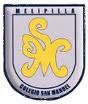 		Asignatura: Historia, Geografía y Ciencias Sociales 		Profesor: Carolina Bustamante Maldonado 		Curso: 2° año básico GUIA N° 3 DE APOYO AL HOGAR NOMBRE: ______________________________________________FECHA:  17 abril 2020 Te invito a ver este video https://www.youtube.com/watch?v=yvPqHalZiH8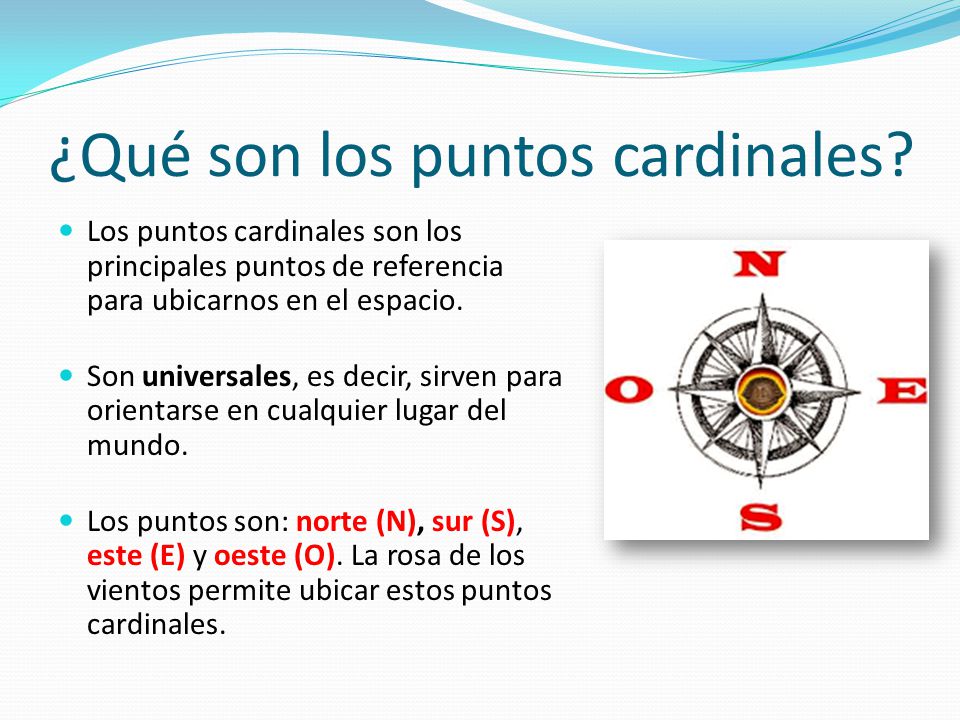 LABERINTO CON PUNTOS CARDINALES. Siga las instrucciones para encontrar las figuras en el mapa. Comienza en el cuadrado. 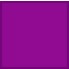  Desde el cuadrado, avanza 4 lugares al norte. 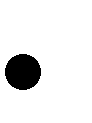 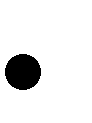  Luego, avanza al Este 4 espacios.  Avanza al Norte nuevamente por 3 espacios.  Avanza a Oeste 3 espacios.  Marca una X. ¿Dónde estás tú ahora?  ………………………………………………………… Comienza en la estrella. 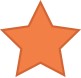  Desde la estrella, avanza al Oeste 3 espacios.  Ahora avanza al Sur 2 espacios.  Avanza al Este 2 espacios.  Avanza al Norte 5 espacios.  Marca una X. ¿Dónde estás tú ahora?  ……………………………………………………..…  	 	 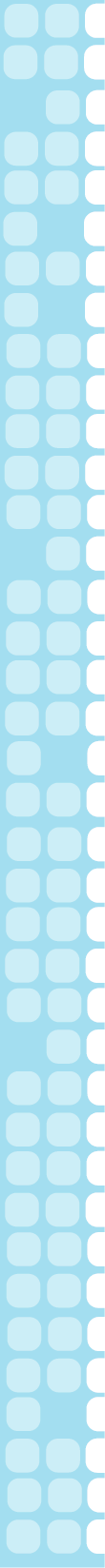 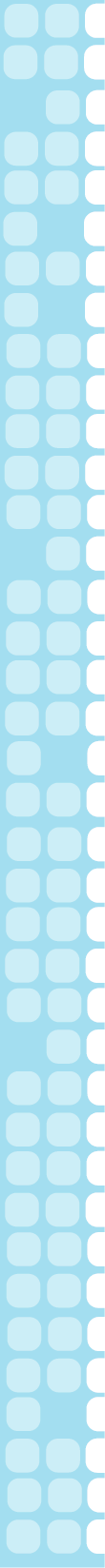 Comienza en el círculo.  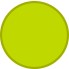  Desde el círculo, avanza al Sur 5 espacios.  Ahora avanza al Este 4 espacios.  Avanza al Norte 2 espacios.  Avanza al Este por 1 espacio.  Marca una X. ¿Dónde estás tú ahora? ………………………………………………………..  	 	 Comienza en el triángulo.  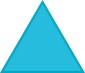  Desde el triángulo avanza 5 espacios hacia el Sur  Luego mueve 3 espacios hacia el Oeste.    Ahora avanza 2 espacios al Norte.  Avanza al Este 1 espacio.  Marca una X. ¿Dónde estás tú ahora? ………………………………………………………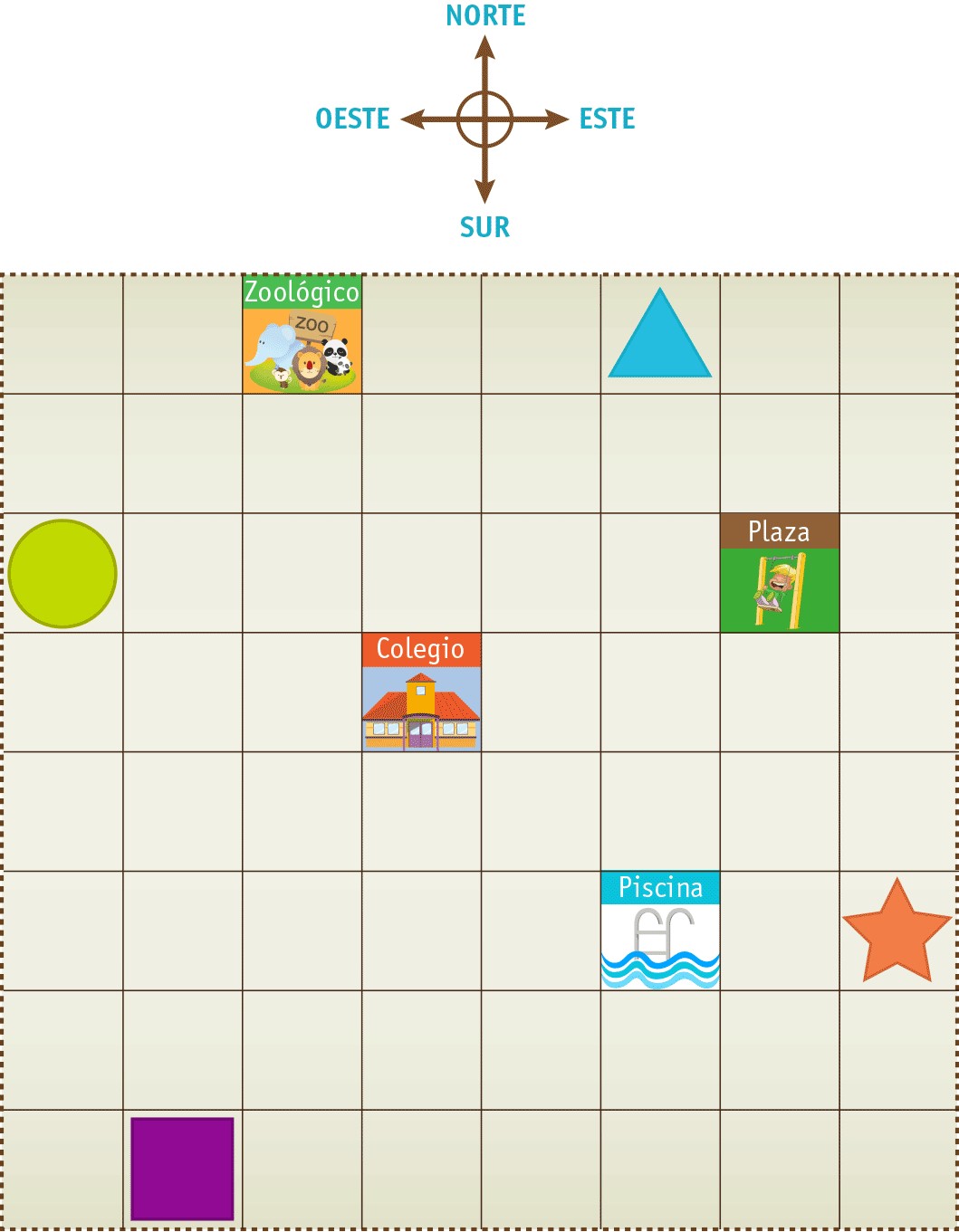 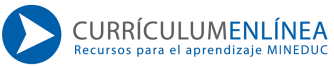 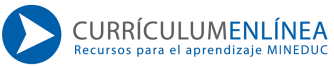 OBJETIVOS DE APRENDIZAJE:Ubicar los puntos cardinales y conocerlosHABILIDADES / DESTREZAS:Leer y comunicar información geográfica através de distintas herramientasINDICACIONES GENERALES:-Pide ayuda a un adulto para realizar este trabajo.-Busca un lugar tranquilo y luminoso para disponerte a trabajar. -Emplea lápiz grafito y de colores.-Una vez finalizada la guía archívala para mostrársela a tu profesora cuando se reinicien las clases.-Enviar imagen , foto  del trabajo realizado a correo : bustamantemadonado.carolina@gmail.comCon los siguientes datos: nombre alumno guía n° y curso INDICACIONES GENERALES:-Pide ayuda a un adulto para realizar este trabajo.-Busca un lugar tranquilo y luminoso para disponerte a trabajar. -Emplea lápiz grafito y de colores.-Una vez finalizada la guía archívala para mostrársela a tu profesora cuando se reinicien las clases.-Enviar imagen , foto  del trabajo realizado a correo : bustamantemadonado.carolina@gmail.comCon los siguientes datos: nombre alumno guía n° y curso 